 Computer Science Occupations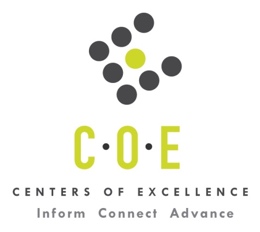 Labor Market Information ReportMerritt CollegePrepared by the San Francisco Bay Center of Excellence for Labor Market ResearchNovember 2018RecommendationBased on all available data, there appears to be a significant undersupply of Computer Science workers compared to the demand for this cluster of occupations in the Bay region and in the East Bay sub-region (Alameda and Contra Costa Counties). The gap is about 17,900 students annually in the Bay region and about 2,040 students annually in the East Bay sub-region.This report also provides student outcomes data on employment and earnings for programs on TOP 0707.00 - Computer Software Development in the state and region. It is recommended that this data be reviewed to better understand how outcomes for students taking courses on this TOP code compare to potentially similar programs at colleges in the state and region, as well as to outcomes across all CTE programs at Merritt College and in the region. IntroductionThis report profiles Computer Science Occupations in the 12 county Bay region and in the East Bay sub-region for a proposed new program at Merritt College. Occupational DemandTable 1. Employment Outlook for Computer Science Occupations in Bay RegionSource: EMSI 2018.4Bay Region includes Alameda, Contra Costa, Marin, Monterey, Napa, San Benito, San Francisco, San Mateo, Santa Clara, Santa Cruz, Solano and Sonoma CountiesTable 2. Employment Outlook for Computer Science Occupations in East Bay Sub-RegionSource: EMSI 2018.4East Bay Sub-Region includes Alameda and Contra Costa CountiesJob Postings in Bay Region and East Bay Sub-RegionTable 3. Number of Job Postings by Occupation for latest 12 months (Nov 2017 - Oct 2018)Source: Burning GlassTable 4. Top Job Titles for Computer Science Occupations for latest 12 months (Nov 2017 - Oct 2018)Source: Burning GlassIndustry ConcentrationTable 5. Industries hiring Computer Science Workers in Bay RegionSource: EMSI 2018.4Table 6. Top Employers Posting Computer Science Occupations in Bay and East Bay Sub-Region (Nov 2017 - Oct 2018)Source: Burning GlassEducational SupplyThere are 10 community colleges in the Bay Region issuing 145 awards annually on TOP 0707.00 - Computer Software Development and TOP 0702.10 - Software Applications. There are three colleges in the East Bay sub-region issuing 32 awards annually on these two TOP codes. Table 7. Awards on TOP 0707.00 - Computer Software Development and TOP 0702.10 - Software Applications in the Bay RegionSource: IPEDS, Data Mart and LaunchboardNOTE: Headcount of students who took one or more courses is for 2016-17. The annual average for awards is 2014-17 unless there are only awards in 2016-17. The annual average for other postsecondary is for 2013-16.Gap AnalysisBased on the data included in this report, there is a large labor market gap in the Bay region with 18,044 annual openings for the Computer Science occupational cluster and 145 annual awards for an annual undersupply of 17,899 students. In the East Bay Sub-Region, there is also a gap with 2,071 annual openings and 32 annual awards for an annual undersupply of 2,039 students.Student OutcomesTable 8. Four Employment Outcomes Metrics for Students Who Took Courses on TOP 0707.00 - Computer Software DevelopmentSource: Launchboard Pipeline (version available on 11/06/18)Skills, Certifications and EducationTable 9. Top Skills for Computer Science Occupations in Bay Region (Nov 2017 - Oct 2018)Source: Burning GlassTable 10. Certifications for Computer Science Occupations in the Bay Region (Nov 2017 - Oct 2018)Note: 93% of records have been excluded because they do not include a certification. As a result, the chart below may not be representative of the full sample.Source: Burning GlassTable 11. Education Requirements for Computer Science Occupations in Bay Region Note: 49% of records have been excluded because they do not include a degree level. As a result, the chart below may not be representative of the full sample.Source: Burning GlassMethodologyOccupations for this report were identified by use of skills listed in O*Net descriptions and job descriptions in Burning Glass. Labor demand data is sourced from Economic Modeling Specialists International (EMSI) occupation data and Burning Glass job postings data. Educational supply and student outcomes data is retrieved from multiple sources, including CTE Launchboard and CCCCO Data Mart.SourcesO*Net OnlineLabor Insight/Jobs (Burning Glass) Economic Modeling Specialists International (EMSI)  CTE LaunchBoard www.calpassplus.org/Launchboard/ Statewide CTE Outcomes SurveyEmployment Development Department Unemployment Insurance DatasetLiving Insight Center for Community Economic DevelopmentChancellor’s Office MIS systemContactsFor more information, please contact:Doreen O’Donovan, Data Research Analyst, for Bay Area Community College Consortium (BACCC) and Centers of Excellence (CoE), doreen@baccc.net or (831) 479-6481John Carrese, Director, San Francisco Bay Center of Excellence for Labor Market Research, jcarrese@ccsf.edu or (415) 267-6544Software Developers, Applications (SOC 15-1132): Develop, create, and modify general computer applications software or specialized utility programs.  Analyze user needs and develop software solutions.  Design software or customize software for client use with the aim of optimizing operational efficiency.  May analyze and design databases within an application area, working individually or coordinating database development as part of a team.  May supervise computer programmers.Entry-Level Educational Requirement: Bachelor's degreeTraining Requirement: NonePercentage of Community College Award Holders or Some Postsecondary Coursework: 13%Computer Systems Analysts (SOC 15-1121): Analyze science, engineering, business, and other data processing problems to implement and improve computer systems.  Analyze user requirements, procedures, and problems to automate or improve existing systems and review computer system capabilities, workflow, and scheduling limitations.  May analyze or recommend commercially available software.Entry-Level Educational Requirement: Bachelor's degreeTraining Requirement: NonePercentage of Community College Award Holders or Some Postsecondary Coursework: 21%Software Developers, Systems Software (SOC 15-1133): Research, design, develop, and test operating systems-level software, compilers, and network distribution software for medical, industrial, military, communications, aerospace, business, scientific, and general computing applications.  Set operational specifications and formulate and analyze software requirements.  May design embedded systems software.   Apply principles and techniques of computer science, engineering, and mathematical analysis.Entry-Level Educational Requirement: Bachelor's degreeTraining Requirement: NonePercentage of Community College Award Holders or Some Postsecondary Coursework: 13%Information Security Analysts (SOC 15-1122): Plan, implement, upgrade, or monitor security measures for the protection of computer networks and information.  May ensure appropriate security controls are in place that will safeguard digital files and vital electronic infrastructure.  May respond to computer security breaches and viruses.  Excludes “Computer Network Architects” (15-1143).Entry-Level Educational Requirement: Bachelor's degreeTraining Requirement: NonePercentage of Community College Award Holders or Some Postsecondary Coursework: 27%Network and Computer Systems Administrators (SOC 15-1142): Install, configure, and support an organization’s local area network (LAN), wide area network (WAN), and Internet systems or a segment of a network system.  Monitor network to ensure network availability to all system users and may perform necessary maintenance to support network availability.  May monitor and test Web site performance to ensure Web sites operate correctly and without interruption.  May assist in network modeling, analysis, planning, and coordination between network and data communications hardware and software.  May supervise computer user support specialists and computer network support specialists.  May administer network security measures.  Excludes “Information Security Analysts”(15-1122), “Computer User Support Specialists” (15-1151), and “Computer Network Support Specialists” (15-1152).Entry-Level Educational Requirement: Bachelor's degreeTraining Requirement: NonePercentage of Community College Award Holders or Some Postsecondary Coursework: 38%Occupation 2017 Jobs2022 Jobs5-Yr Change5-Yr % Change5-Yr Open-ingsAnnual Open-ings10% Hourly WageMedian Hourly WageSoftware Developers, Applications90,031109,10119,070 21%49,8099,962$38.71 $62.17 Computer Systems Analysts32,29236,0233,731 12%14,4422,888$33.25 $53.21 Software Developers, Systems Software40,88044,5553,675 9%17,0453,409$40.33 $65.52 Information Security Analysts3,5694,521952 27%2,254451$29.35 $55.56 Network and Computer Systems Administrators15,69717,3361,639 10%6,6691,334$29.79 $49.09 Total182,469211,53629,06716%90,21918,044$37.16 $60.08 Occupation 2017 Jobs2022 Jobs5-Yr Change5-Yr % Change5-Yr Open-ingsAnnual Open-ings10% Hourly WageMedian Hourly WageSoftware Developers, Applications10,16911,6551,486 15%4,859972$32.38 $57.87 Computer Systems Analysts5,4865,752266 5%2,065413$29.89 $45.70 Software Developers, Systems Software4,7605,077318 7%1,871374$33.44 $61.15 Information Security Analysts564668105 19%30461$36.58 $57.53 Network and Computer Systems Administrators3,5383,675138 4%1,254251$26.80 $49.12 TOTAL24,51526,8282,313 9%10,3522,071$31.32 $54.51 OccupationBay RegionEast BaySoftware Developers, Applications (15-1132.00)89,66011,232Computer Systems Analysts (15-1121.00)12,6912,228Information Security Analysts (15-1122.00)7,431987Network and Computer Systems Administrators (15-1142.00)6,1671,206Software Developers, Systems Software (15-1133.00)1,179167Total117,12815,820Common TitleBayEast BayCommon TitleBayEast BaySoftware Development Engineer26,9002,794iOS Developer90545Java Developer6,027867Senior Devops Engineer85380Devops Engineer3,343543.Net Developer832301Applications Engineer2,602355Software Engineering Manager70869Java Engineer2,342259Systems Analyst666143Software Developer2,170261Senior Engineer63643Business Systems Analyst2,100462Technical Consultant6135Developer2,064292Security Analyst541118Security Engineer1,699106Software Architect53853Python Developer1,473121Salesforce Developer51394Systems Administrator1,387287Full Stack Developer51283Senior Developer1,306202Lead Developer46286Applications Developer1,231192Mobile App Developer446132Android Developer1,21291C++ Developer43125Principal Software Engineer1,09085Business Analyst43089Engineer94681Security Architect41652Industry – 6 Digit NAICS (No. American Industry Classification) CodesJobs in Industry (2017)Jobs in Industry (2022)% Change (2017-22)% in Industry (2017)Custom Computer Programming Services (541511)39,24240,22719%21.6%Computer Systems Design Services (541512)24,48124,80316%13.3%Internet Publishing and Broadcasting and Web Search Portals (519130)17,24117,80037%9.6%Software Publishers (511210)17,16117,71222%9.5%Electronic Computer Manufacturing (334111)15,32615,4926%8.3%Data Processing, Hosting, and Related Services (518210)6,7417,05135%3.8%Other Computer Related Services (541519)5,3555,46124%2.9%Corporate, Subsidiary, and Regional Managing Offices (551114)5,2435,4048%2.9%Research and Development in the Physical, Engineering, and Life Sciences (except Nanotechnology and Biotechnology) (541715)2,7632,833 (6%)1.5%Semiconductor and Related Device Manufacturing (334413)2,3612,358 (5%)1.3%Engineering Services (541330)1,9321,95012%1.0%Temporary Help Services (561320)1,8401,8407%1.0%EmployerBayEmployerBayEmployerEast BayApple Inc.2,462Accenture493Capital Markets Placement598Capital Markets Placement1,530Nvidia Corporation408Workday, Inc529Amazon1,320Microsoft Corporation406Ellie Mae161Google Inc.1,210Vmware Incorporated401Tesla Motors145Cisco Systems Incorporated1,083Intel Corporation367Accenture118Workday, Inc700SAP357Kaiser Permanente109Facebook662Walmart / Sam's353General Electric Company97Oracle613eBay351Ideahelix88IBM573Deloitte348Synergisticit84Salesforce563Paypal312Pandora Media83CollegeSub-RegionTOP CodeHeadcountAssociatesCertificatesCertificatesTotalBerkeley CityEast Bay0707          291 CanadaMid-Peninsula0707          399 Chabot East Bay0707          802 Diablo ValleyEast Bay07073,316Evergreen ValleySilicon Valley070720FoothillSilicon Valley07072,577GavilanSilicon Valley0707326HartnellSanta Cruz & Monterey0707245LaneyEast Bay0707455Las PositasEast Bay0707563MarinNorth Bay0707110MerrittEast Bay0707133MissionSilicon Valley0707717MontereySanta Cruz & Monterey0707254NapaNorth Bay0707156OhloneEast Bay0707771San FranciscoMid-Peninsula07072,136222San Jose CitySilicon Valley0707391San MateoMid-Peninsula07077256858591Santa RosaNorth Bay070763SkylineMid-Peninsula0707121SolanoNorth Bay07071,401222West ValleySilicon Valley0707318Alameda07021081Berkeley07021052Cabrillo070210167Chabot East Bay0702101923114Contra CostaEast Bay0702103141112Diablo ValleyEast Bay07021062611151526GavilanSilicon Valley0702101611Hartnell07021085Merritt07021078Mission07021093MontereySanta Cruz & Monterey07021033211Napa070210163Ohlone07021012Santa RosaNorth Bay070210n/a121212SolanoNorth Bay070210n/a3114West ValleySilicon Valley070210384Total Bay RegionTotal Bay Region  22,804             26             26       122       145 Total East Bay Sub-RegionTotal East Bay Sub-Region    7,463             15             15            17         32 2015-16Bay 
(All CTE Programs)Merritt College (All CTE Programs)State (TOP 0707.00)Bay (TOP 0707.00)East Bay (TOP 0707.00)Merritt College (TOP 0707.00)% Employed Four Quarters After Exit75%70%61%58%n/an/aMedian Quarterly Earnings Two Quarters After Exit$13,996$9,613$12,520$13,618n/an/aMedian % Change in Earnings40%41%48%37%n/an/a% of Students Earning a Living Wage63%60%58%63%n/an/aSkillPostingsSkillPostingsSkillPostingsJava41,155MySQL7,267React Javascript4,984Software Engineering37,697Data Structures7,217Product Management4,949Python29,651Agile Development7,128HTML54,943Software Development27,522PERL Scripting Language6,899Kubernetes4,942Linux22,217Microsoft C#6,851Apache Webserver4,857SQL21,646Scalability Design6,821Ansible4,672JavaScript20,899AngularJS6,702E-Commerce4,658C++16,452Extensible Markup Language (XML)6,448Chef Infrastructure Automation4,644Oracle12,042Apache Hadoop6,442Configuration Management4,586Git11,888Business Process6,437Scala4,580UNIX10,698Big Data6,348Bash4,559Debugging10,474JavaScript Object Notation (JSON)5,897Information Systems4,529Object-Oriented Analysis and Design (OOAD)10,471Software Architecture5,847Hypertext Preprocessor (PHP)4,422DevOps10,405Machine Learning5,812Computer Engineering4,411Unit Testing8,843Salesforce5,795Information Security4,374Web Application Development8,393Relational Databases5,563Product Development4,330Quality Assurance and Control8,041jQuery5,404PostgreSQL4,311Continuous Integration (CI)7,982Customer Service5,369Puppet4,298Project Management7,907Apache Kafka5,355Virtualization4,223NoSQL7,583Software as a Service (SaaS)5,348Scheduling4,187Scrum7,457System Administration5,268Node.js4,171Ruby7,268Docker Software5,209Atlassian JIRA4,081CertificationPostingsCertificationPostingsCertified Information Systems Security Professional (CISSP)2,380Certified Salesforce Administrator187IT Infrastructure Library (ITIL) Certification1,194Certified Scrum Trainer (CST)179Certified Information Systems Auditor (CISA)1,035Cisco Certified Security Professional179SANS/GIAC Certification992Certified Salesforce Platform Developer154Certified Information Security Manager (CISM)822Security+150Security Clearance709Microsoft Certified Professional (MCP)143Project Management Certification658CompTIA Network+134Driver's License602Red Hat Certified Engineer (RHCE)125Cisco Certified Network Associate (CCNA)574GIAC Certified Intrusion Analyst117Cisco Certified Network Professional (CCNP)475Certified A+ Technician115CompTIA Security+430Capability Model Maturity Integration (CMMI) Certification100ITIL Certification387Certified ScrumMaster (CSM)96Information Systems Certification371Vmware Certified Professional (VCP)94Cisco Certified Internetwork Expert (CCIE)353Systems Security Certified Practitioner (SSCP)91Project Management Professional (PMP)315Certified Scrum Professional (CSP)90Certified in Risk and Information Systems Control273Automation Certification86Salesforce Developer240ITIL Foundation85GIAC Certified Incident Handler (GCIH)227GIAC Certified Forensic Analyst84GIAC Security Essentials (GSEC)210Java Certification84Microsoft Certified Solutions Expert (MCSE)207Six Sigma Certification79Microsoft Certified Solutions Associate (MCSA)193Certified in The Governance of Enterprise IT (CGEIT)77Education (minimum advertised)Latest 12 Mos. PostingsHigh school or vocational training1,085 (2%)Associate Degree648 (1%)Bachelor’s Degree or Higher58,377 (97%)